Publicado en Barcelona el 06/11/2023 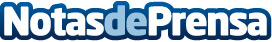 El International Search Summit 2023 vuelve a convertir a Barcelona en el centro neurálgico del marketing digital Expertos de compañías de la talla de Google y Semrush, se darán cita en una nueva edición del primer evento dedicado a los temas candentes, tácticas y desafíos del marketing digital organizado por WebcertainDatos de contacto:Antonio TuachiTINKLE627319291Nota de prensa publicada en: https://www.notasdeprensa.es/el-international-search-summit-2023-vuelve-a Categorias: Nacional Comunicación Marketing Cataluña Eventos http://www.notasdeprensa.es